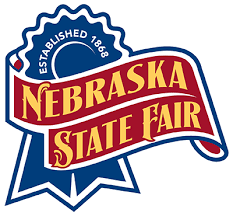 Thank you for offering your time and efforts for the  Fair! Your time is very valuable to us, and we appreciate everything that you have to offer to make the  Fair a success.Volunteer Position:  Raising Nebraska Host – Animal Agriculture  Number of Volunteers needed per shift: 1-2Date of Volunteer(s) Needed: All Days			Shift/Time Needed: 10-2 and 2-6Excluding August 24 from 10-2Excluding August 26 from 2-6Check-In:All volunteers are required to check-in at the Volunteer Headquarters (VHQ) in the Pinnacle Bank Expo Center prior to their shift. If you have another volunteer shift on a different day, ask the Volunteer Coordinator to give you a gate ticket for the next shift.VHQ will give you name and location of Zone Supervisor and location to begin your shift.Location:Nebraska Building in the Raising Nebraska space. Responsibilities:Assist fairgoers with the various components of the Animal Agriculture area – cow milking machine, beef production model, grocery store cases, and hog feeding - to ensure the fairgoer is getting the most out of their experience. Many of the guests who interact with these exhibits younger visitors who may not understand that they should not climb on the exhibits or that they should not try to remove cattle from the beef production model. Please help remind the youth and their families about safety on and around the hog feeding exhibit.Be familiar with the Raising Nebraska and the all the areas available for guests to see, with focus on the Animal Agriculture exhibits. We will have materials to help you.Welcome and interact the fairgoers in a happy and positive manner.BE READY TO GET THE SAME QUESTION OFTEN. Be available for other questions about the Fair and to have other related discussions the person may be interested in having with you.HAVE FUN!Inform Raising Nebraska staff if you have questions you cannot answer or if there is an experience/exhibit that is not working correctly.Check-Out:Raising Nebraska will provide you with a clipboard to use during your shift with a schedule of the activities happening at Raising Nebraska that day. This clipboard should be passed on to the next volunteer at the end of your shift or returned to Raising Nebraska staff. Volunteers are not required but encouraged to check out with Zone Supervisors within their assigned zone.  